２０２２年５月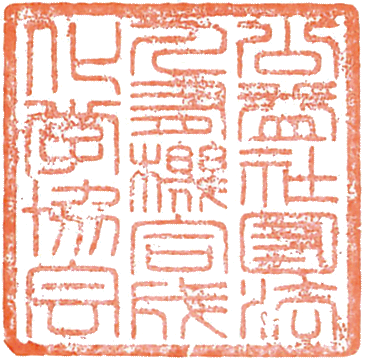 公益社団法人 有機合成化学協会　　　会　　  長　　　　　秋　山　　　隆　　彦第３８回有機合成化学セミナー実行委員会委　員　長　　　　　桑　野　　　良　　一第３８回有機合成化学セミナー「併設展示」のお願いについて謹啓時下、益々ご清祥のこととお慶び申し上げます。さて、本年も、本部事業として開催の「有機合成化学セミナー」を九州・山口支部の主催のもと、来たる２０２２年９月２８日（水）〜９月３０日（金）の３日間、北九州市にあります「アクティブリゾーツ福岡八幡」において開催する運びとなりました。本セミナーは、毎年２００名を超える多くの若手を中心とした研究者が一堂に会して、夜を徹して討論を繰り広げ、充実した有意義な３日間を過ごすものであり、今回で３８回目を数えます。今回のセミナーでは、新型コロナウイルス感染症の感染予防を十分に配慮しつつ、故向山光昭先生（東京工業大学栄誉教授・東京大学名誉教授）のお名前を冠したMukaiyama Award表彰式・受賞講演（国内、国外各１件）をはじめとして、若手海外研究者を顕彰するLectureship Award受賞講演（１件）、招待講演（８件）、本協会奨励賞受賞講演（５件）のほか、ポスター発表（９０～１００件を予定）を行います。有機合成化学は、広く理学、薬学、農学、工学の分野にまたがる重要な学問であり、関連する産業界に益するところも極めて大きいものと思われます。本セミナーは、各受賞講演はもとより、招待講演も最先端の内容であり、学術的、教育的に意義深く、よって、本協会の大きな柱事業として位置づけられるものであります。つきましては別紙にて「併設展示」、「ランチョンセミナー」ならびに「資料広告」のご案内を同封いたしますので、ぜひこの機会に貴社よりご参加ご賛同を賜りたく、何卒よろしくお願い申し上げます。書中にて失礼ながらご依頼まで申し上げます。敬具追記：　ご出展に関して本会の会員資格は必要ありません。第３８回有機合成化学セミナー実行委員会実行委員長	桑野 良一	九州大学大学院理学研究院　教授副実行委員長	新藤　　充	九州大学先導物質化学研究所　教授実行委員	入江　　亮	熊本大学大学院先端科学研究部（理学系）　教授内田　竜也	九州大学基幹教育院　准教授大嶋　孝志	九州大学大学院薬学研究院　教授岡内　辰夫	九州工業大学大学院工学研究院　准教授北村　　充	九州工業大学大学院工学研究院　教授谷　　文都	九州大学先導物質化学研究所　准教授友岡　克彦	九州大学先導物質化学研究所　教授平井　　剛	九州大学大学院薬学研究院　教授松本　崇弘	九州大学大学院工学研究院　准教授〔氏名五十音順記載（敬称略）　2022年5月16日現在〕第３８回有機合成化学セミナー併設展示のご案内２０２２年９月２８日（水）～９月３０日（金）に開催いたします標記セミナーにおいて、併設展示を募集いたします。例年、本セミナーでは会期中２００名超の参加者が集まり、２泊３日のスタイルで開催しています。今回は、展示スペースを講演会場横のホワイエ内に設定いたします。つきましては、２０２２年７月２５日（月）までに下記事務局宛にお申込み下さい。お申込みを頂きました各社宛には、後日、詳細な展示要領をお送りします。⇒募集コマ数：１０コマ　　現地での展示のほか、（☆）要旨集巻末への広告掲載（１ページ分・モノクロ版）（☆）パンフレット配布サービス（要旨集配布時に１社につき２部まで参加者全員に配布します。）を無料の特典とさせていただきます。〔ランチョンセミナーのご案内―有料となります〕（☆）併設展示の出展社のうち、会期２日目のランチ時間帯に、１社２０分のワクでプレゼンを行えます。プレゼンの内容は問いません。併設展示とは別料金にて先着２社まで受付いたします。　　　〒101-0062　東京都千代田区神田駿河台1-5（化学会館内）　　　公益社団法人有機合成化学協会第３８回有機合成化学セミナー併設展示係　［担当：永井一郎］　　　TEL.03-3292-7621／FAX.03-3292-7622　　　e-mail: syn.org.chem@tokyo.email.ne.jp－第３８回有機合成化学セミナー併設展示概要－日　時：２０２２年９月２８日（水）～９月３０日（金）会 場：アクティブリゾーツ福岡八幡（＝講演会場＆ポスターセッション会場＆宿泊を予定）　　　〔〒805-0002　福岡県北九州市八幡東区枝光1-1-1　TEL：093-662-1020〕　　　　https://www.daiwaresort.jp/yahata/index.html〔交通〕	① JR山陽新幹線「小倉駅」にて鹿児島本線に乗り換えて（博多方面に）４駅目の枝光駅下車、小倉から枝光まで約１３分）徒歩約８分・車約３分。② 北九州空港より空港連絡バスで「小倉駅」へ、鹿児島本線で（博多方面に）４駅目の枝光駅下車、徒歩約８分・車約３分。※ JR鹿児島本線「枝光駅」＝特急・快速電車は停車しません。特急・快速電車をご利用の場合、博多方面からは「八幡駅」にて、小倉方面からは「戸畑駅」にてそれぞれ一度下車して乗り換えて頂きます。１．展示場所と展示スペース1-1.展示場所：グランドホール前ホワイエ＊ 各社の展示場所は搬入日当日に明示します。1-2.展示スペース＊ １コマ　机２台分（机１台分の幅１５００ｍｍ×奥行き６００ｍｍ×高さ７００ｍｍ）；（横幅は３０００mmを予定しています。）＊ 最大荷重制限は８０ｋｇまでとします＊ 白布はありません､各社でご用意下さい。＊ 社名板はありません。＊ バックパネル（壁を活用）を利用できます。＊ 展示スペース内のバックパネル（壁を併用する予定）はポスターを直接貼り付けたりはできませんが、パネルなどを立てかけることは可能です。＊ 屋内のため十分な光量はありません、この点については何卒ご了承願います。電気コンセントは１社あたり１００V・１００～１５０W程度となります（使用可能な電気容量はあくまで予定です。諸事情により変更になる可能性があります）。２．展示時間（予定）　９月２８日（水）１３時～９月３０日（金）１１時　＊ 展示終了後、速やかに撤去作業に入ってください３．搬入と飾り付け方法＊ 宅急便または自家用車を利用して機材を搬出入してください（自家用車の場合、駐車料金は発生しません）。飾り付け作業は、９月２８日（水）1０:００から可能です。(1) 宅急便（展示物送付方法について）・ 下記要領で宛先を記入し、必ず「９月２７日（午前中着の指定便で）」でお送り下さい。・ 荷物の開梱は各社担当者でお願いします。・ 宅急便に使用された空き箱は会場に簡易的に預けることができます。（☆別室で保管いたします。）－展示物送付の際の宛先記入要領（トラブル回避のため、漏れがないよう記入ください。）－〒805-0002　福岡県北九州市八幡東区枝光1-1-1　アクティブリゾーツ福岡八幡　気付第38回有機合成化学セミナー　併設展示「○○○㈱」　←出展会社名を記入すること。TEL：093-662-1020　必ず、「９月２７日午前着（午前中着の指定便で）」でお送り下さるようお願いします。（2） 宅急便（パンフレット配布サービス用のパンフレット送付方法について）・ パンフレット配布サービスご希望の場合は、展示物とは別梱包で指定日までにお送り下さい。・ 自家用車で展示用機材の搬入・搬出を予定されている企業も、このパンフレットについては宅急便等を利用し、下記の指定日必着でアクティブリゾーツ福岡八幡に届けて下さい。・ パンフレット部数＝１部につき２５０枚をお送り下さい。－配布用パンフレット送付の場合の記入要領－〒805-0002　福岡県北九州市八幡東区枝光1-1-1　アクティブリゾーツ福岡八幡　気付第38回有機合成化学セミナー	「配布パンフレット（1）」（または「配布パンフレット（２）」）「○○○㈱」　←出展会社名を記入すること。1社につき２部までなので、その区別もつけて下さい。TEL：093-662-1020必ず、「９月２７日午前着（午前中着の指定便で）」でお送り下さるようお願いします。（注意！）　　配布用パンフレットは、セミナー前日（午前）に配布物封入作業を行う都合上、必ず別便でお送りください。展示物と一緒に梱包したり、指定期日に遅れて現地に届いたりした場合、自社の展示ブースにて会期中配布をお願いします。また、パンフレット（余剰）残部が出た場合は、展示ブースにお持ちいたします。４．搬出方法＊ ９月３０日１１：００展示時間終了後すみやかに撤去・搬出作業に入って頂きます。＊ 搬出時間は１３：００で終了といたします。５．展示に際しての注意事項［重要］展示物の盗難、破損、汚損、事故、火災、搬出入口やロビー内の器物破損、それに類する行為によって生じた事故などについては、主催事務局は一切責任を持ちませんので、万一そのような事態が生じた場合には当該出展社にすべて責任を負って頂きます。必要に応じて、展示物には各社で保険をおかけ下さい。＊ 展示物の管理は各社で説明員を配置されご注意頂きますようお願いいたします。＊ 各日の講演プログラム終了後、白布をかけて下さい。貴重品のみ別室でお預かりします。６．併設展示お申込みに関しての条件本展示のお申込みに際して、有機合成化学協会の会員資格の有無は問いません。７．出展料金＊ １社１コマとします。１コマあたり　　１００，０００円<税込>　（ただし、１名の要旨集代、宿泊費（２泊）、食費（朝食２回、昼食１回、夕食２回）、広告掲載を含みます）＊ ２名以上の説明員等が参加される場合、２名様目からはセミナーの通常の参加登録費（一般（企業） ６５，０００円<税込>)を申し受けます。＊ ランチョンセミナー費　　１００，０００円<税込>会期２日目のランチ時間帯に、１社２０分でプレゼンを行えます。プレゼンの内容は問いません。併設展示とは別料金にて先着２社まで受付いたします。★ ランチョンセミナーのみの設定はありませんので、ご了承下さい。★ 別ホテルに宿泊し、本セミナーにだけ参加することはできませんので、ご了承下さい。【特典】(1) 予稿集巻末に１ページ（A4）分の貴社広告を掲載できます（下記参照）。・ 資料広告の原稿締切日には十分にご注意下さい。・ 表２、表３、表４への掲載希望については別途の掲載料金が必要になります。(2) パンフレット配布サービス：セミナー全参加者への配布物に貴社パンフレット（１社につき２部まで）を入れさせて頂きます。８．併設展示の特典＝資料広告のご案内について(1) 掲載先予稿集巻末に資料広告としてモノクロ版にて掲載。　発行予定数：約２５０部(2) 広告原稿の体裁についてA４版１ページ(3) 広告原稿提出(締切)：　７月２９日（金）【必着】掲載原稿は上記締切日までに事務局宛にお送り下さい。★原稿提出方法：　PDFファイル形式でメール添付にてご提出をお願いします。９．問い合わせ・申込先（展示に関することは本部事務局ですべて対応します）下記宛にメールにてお申込みください。〒101-0062　東京都千代田区神田駿河台1-5（化学会館内）公益社団法人有機合成化学協会第３８回有機合成化学セミナー併設展示係　［担当：永井一郎］TEL．03-3292-7621／FAX．03-3292-7622／e-mail．syn.org.chem@tokyo.email.ne.jp申込書送付先：メール：syn.org.chem@tokyo.email.ne.jp 第３８回有機合成化学セミナー併設展示係　　　　　　　　　　　　　　　　　　　　　　　　　　　　　　　　　　　　　　　　（申込締切日：７月２５日）第３８回有機合成化学セミナー　併設展示申込書第３８回有機合成化学セミナー　併設展示申込書貴　社　名所　在　地　〒  TEL.                      　FAX.  E-mail：担当者氏名 所属部局  （                                    ）□予稿集巻末に貴社広告掲載（1ページ分）を　　（　　）希望する　　（　　）希望しない□全参加者へ配布する貴社パンフレット（2部まで）　　（　　）予定したい　　（　　）希望しない□【オプション】ランチョンセミナー　（別料金＝有料１０万円）　　（　　）希望する　　　（　　）希望しない〔備考欄〕□予稿集巻末に貴社広告掲載（1ページ分）を　　（　　）希望する　　（　　）希望しない□全参加者へ配布する貴社パンフレット（2部まで）　　（　　）予定したい　　（　　）希望しない□【オプション】ランチョンセミナー　（別料金＝有料１０万円）　　（　　）希望する　　　（　　）希望しない〔備考欄〕＊請求書・領収書の発行について＊請求書・領収書の発行について１．請求書１．請求書□必要   □不要□必要   □不要請求書の宛名：                                                     請求書の宛名：                                                     送付先（住所・担当者氏名が上記と同じであれば記入不要）送付先（住所・担当者氏名が上記と同じであれば記入不要）  〒  〒２．領収書２．領収書□必要   □不要□必要   □不要送付先（住所・担当者氏名が上記と同じであれば記入不要）送付先（住所・担当者氏名が上記と同じであれば記入不要）  〒  〒但し書き：                                                 として  但し書き：                                                 として  ＊領収書の発行は指定銀行口座への入金確認後とさせて頂きます。予めご了承下さい。＊領収書の発行は指定銀行口座への入金確認後とさせて頂きます。予めご了承下さい。〔備考欄〕〔備考欄〕